НАРОДНЫЕ ДРУЖИННИКИ НА СТРАЖЕ ОБЩЕСТВЕННОГО ПОРЯДКА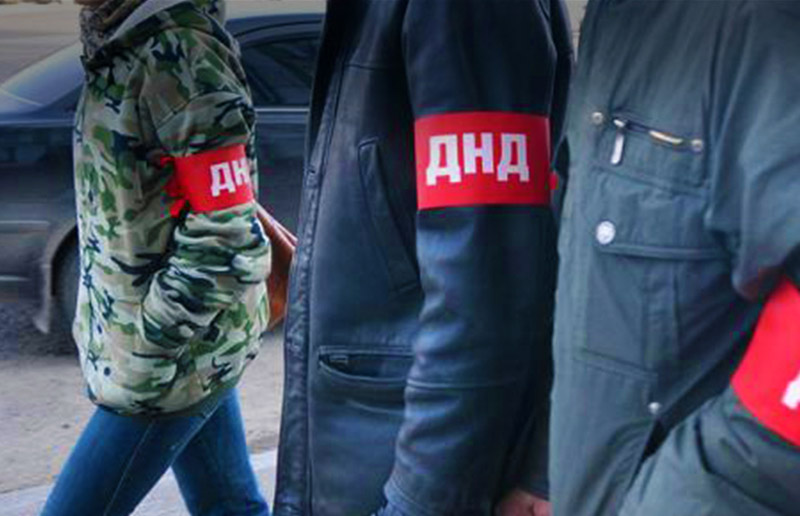 На территории муниципального образования создано 14 народных, общей численностью 114 человек, которые оказывают содействие правоохранительным органам внутренних Отрадненского района в профилактических (рейдовых) мероприятиях по реализации закона от 28 июня 2007 года № 1267-КЗ «Об участии граждан в охране общественного порядка в Краснодарском крае» и в том числе по реализации закона Краснодарского края от 21 июля 2008 года № 1539-КЗ «О мерах по профилактике безнадзорности и правонарушений несовершеннолетних в Краснодарском крае» на территории муниципального образования Отрадненский район.В 2021 году членами народных дружин совместно с Отделом МВД по Отрадненскому району в ходе охраны общественного порядка на территории муниципального образования Отрадненский район было выявлено 19 административных правонарушений по ст. 20.21 КоАП РФ «Появление в общественных местах в состоянии опьянения», а также 40 несовершеннолетних в общественных местах без сопровождения законного представителя.